2019 Oak Ridge War Eagle Volleyball Schedule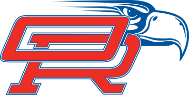 NOTE:  Schedule subject to change.						*District Match, ** Varsity Early Game                      TEAM-TIME                      TEAM-TIME                      TEAM-TIME                      TEAM-TIME                      TEAM-TIMEDATEDAYOPPONENTSITE9TH B9TH AJVVARSITY8/6TuesdaySummer CreekAway4:005:006:008/8,9,10Thurs – SatNike Classic Invitational Cy-Fair/KatyTBA8/9FridayCollege StationHome5:005:006:008/13TuesdayKingwoodHome4:304:305:308/16FridayBridgelandHome5:304:304:305:308/20TuesdayGrand OaksHome5:304:304:305:308/22,23,24Thurs – SatVolleypalooza Leander ISDLISDTBA8/23,24Fri & SatCISD 9A/JV TournamentWillowbrookTBATBA8/27TuesdayAtascocitaHome4:304:305:308/29 & 8/31Thurs & SatClear Creek Varsity TournamentCCISDTBA8/30Friday*The WoodlandsHome5:304:304:305:309/3Tuesday*Klein CollinsAway5:304:304:305:309/6Friday*Klein ForestHome5:304:304:305:309/10TuesdayCinco Ranch (Gold Out)Home5:304:304:305:309/12 & 9/14Thurs & SatKlein ISD JV/9A TournamentKISDTBATBA9/13Friday*College ParkAway5:304:304:305:309/17Tuesday*Klein Oak (Teacher Appreciation)Home5:304:304:305:309/20Friday*Klein CainAway5:304:304:305:309/24Tuesday*Klein (Junior High Night)Home5:304:304:305:309/27Friday*Conroe (Homecoming)Home4:305:305:304:30**10/1Tuesday*The WoodlandsAway5:304:304:305:3010/4Friday*Klein CollinsHome5:304:304:305:3010/8Tuesday*Klein ForestAway5:304:304:305:3010/11FridayBYE10/15Tuesday*College Park (Dig Pink)Home5:304:304:305:3010/18Friday*Klein OakAway5:305:305:304:3010/22Tuesday*Klein Cain (Senior Night)Home5:304:304:305:3010/25Friday*KleinAway4:305:305:304:30**10/29Tuesday *ConroeAway5:304:304:305:30POST-SEASON (Playoffs/Regionals/State)POST-SEASON (Playoffs/Regionals/State)11/1Playoff Warmup Game11/4-5Bi-District Playoff11/7-8Area Playoffs11/11-12Regional Quarterfinals11/14-16Regional Tournament11/20-23State Tournament2019-20 ORHS Volleyball Coaching StaffRachel Croley – Head/Varsity CoachRaegan Shelton - Varsity Assistant/JVKelli Ross - Freshman AAmanda Farmer - Freshman B